v  súlade  s ustanoveniami  § 6 ods. 1, 2 a § 4 ods. 5 písm. a), bod 2, 5, zákona č. 369/1990 Zb.  o obecnom  zriadení  v  znení  neskorších  predpisov   v y d á v a VŠEOBECNE ZÁVÄZNÉ NARIADENIEKTORÝM SA RUŠÍ č. 3/2021 A DOPĹŇA VZN OBCE HORNÁ LEHOTA Č.01/2022 O NAKLADANÍ S KOMUNÁLNYMI ODPADMI A DROBNÝMI STAVEBNÝMI ODPADMI NA ÚZEMÍ OBCE HORNÁ LEHOTANávrh tohto všeobecne záväzného nariadenia (VZN) na pripomienkovanie v zmysle § 6 ods. 4 zákona č. 369/1990 Zb. o obecnom zriadení v znení neskorších predpisov) Schválené všeobecne záväzné nariadenie Všeobecne záväzné nariadenie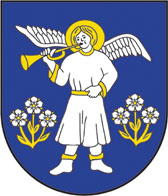 VZNobce   HORNÁ LEHOTAč. 1/2022  o  nakladaní s  komunálnymi odpadmi a drobnými stavebnými odpadmi na území obce Horná LehotaObecné zastupiteľstvo v Hornej Lehote podľa § 6 a § 11 ods. 4 písm. g) zákona č. 369/1990 Zb. o obecnom zriadení a § 81 ods.  8 zákona č. 79/2015 Z. z. o odpadoch a o zmene a doplnení niektorých zákonov sa uznieslo:Čl. IPRVÁ ČASŤVšeobecnÉ ustanovenia§ 1Predmet úpravyToto všeobecne záväzné nariadenie (ďalej len „nariadenie“) upravuje v súlade s hierarchiou odpadového hospodárstva podrobnosti o nakladaní s komunálnymi odpadmi na území obce Horná Lehota,o nakladaní so zmesovým odpadom a drobnými stavebnými odpadmi,o spôsobe zberu a prepravy komunálnych odpadov,o nakladaní s biologicky rozložiteľným komunálnym odpadom,o nakladaní s biologicky rozložiteľným kuchynským odpadom a reštauračným odpadom od prevádzkovateľa kuchyne,o spôsobe a podmienkach triedeného zberu komunálnych odpadov, najmä zberu elektroodpadov z domácností, odpadov z obalov a odpadov z neobalových výrobkov zbieraných spolu s obalmi, použitých prenosných batérií a akumulátorov a automobilových batérií a akumulátorov, veterinárnych liekov a humánnych liekov nespotrebovaných fyzickými osobami a zdravotníckych pomôcok, jedlých olejov a tukov, o spôsobe zberu objemného odpadu a odpadu z domácností s obsahom nebezpečných látok vrátane určenia miesta na ich ukladanie,podrobnosti o spôsobe nahlasovania nezákonne umiestneného odpadu,o spôsobe  spätného zberu pneumatíko prevádzkovaní zberného dvoraa o spôsobe zberu drobného stavebného odpadu.§ 2Vymedzenie základných pojmovPôvodca odpadu je každý, ktorého činnosťou vzniká komunálny odpad) a je poplatníkom za komunálne odpady a drobné stavebné odpady  podľa osobitného predpisu.)Držiteľ odpadu je pôvodca odpadu alebo osoba, ktorá má komunálny odpad v držbe)Systém zberu je spôsob zberu a prepravy komunálneho odpadu na území obce, spôsob triedenia jednotlivých zložiek komunálneho odpadu, spôsob nakladania s drobnými stavebnými odpadmi, určenie počtu a typu zberných nádob, kontajnerov a určenie miest na ukladanie týchto odpadov za účelom ich zhodnotenia alebo zneškodnenia.Zložka komunálneho odpadu je časť komunálneho odpadu, ktorú možno mechanicky oddeliť a zaradiť ako samostatný druh odpadu. Zložka komunálneho odpadu sa považuje za vytriedenú, ak neobsahuje iné zložky komunálneho odpadu alebo iné nečistoty, ktoré možno zaradiť ako samostatné druhy odpadov.Zložkami komunálnych odpadov v rámci triedeného zberu zavedeného na území obce Horná Lehota sa rozumejú:odpady z obalov a odpady z neobalových výrobkov zbieraných spolu s obalmi, ako sú papier, sklo, plasty, kovy,biologicky rozložiteľný komunálny odpad a to všetky druhy biologicky rozložiteľných odpadov, ktoré je možné zaradiť do skupiny 20 Komunálne odpady:odpad zo záhrad a parkov, potravinový odpad a kuchynský odpad z domácností, kancelárií, reštaurácií, veľkoobchodu, jedální, stravovacích zariadení a maloobchodných zariadení, ktorý je biologicky rozložiteľný a porovnateľný biologický odpad z potravinárskych závodov.jedlé oleje a tuky,odpad z domácností s obsahom škodlivých látok,  ktorý svojimi nebezpečnými vlastnosťami znižuje možnosť zhodnotenia komunálneho odpadu a ktorý svojím charakterom zapríčiňuje negatívne vplyvy pri nakladaní s ním, napríklad chemické prípravky z domácností, oleje a tuky, farby, lepidlá, rozpúšťadlá, obaly znečistené týmito zložkami,elektroodpad z domácností, ktorým je elektroodpad, ktorý pochádza z domácností a z obchodných, priemyselných, inštitucionálnych a iných zdrojov, ktorý je svojím charakterom a množstvom podobný tomu, ktorý pochádza z domácností, ako napríklad spotrebná elektronika, informačné technológie a telekomunikačné zariadenia, svietidlá, svetelné zdroje, zariadenia na prehrávanie zvuku alebo obrazu, hudobné zariadenia, elektrické a elektronické náradie, hračky, zariadenia na rekreačné a športové účely, zdravotnícke pomôcky, prístroje na monitorovanie a kontrolu,veľmi malý elektroodpad, ktorým je elektroodpad z domácností uvedený v písmene e) s vonkajším rozmerom najviac 25 cm,použité batérie a akumulátory, ktorými sú:prenosné batérie a akumulátory, napríklad gombíkový článok, súprava batérií alebo akumulátorov, ktoré sú hermeticky uzavreté, môžu sa ručne prenášať aautomobilové batérie a akumulátory, napríklad batérie a akumulátory používané pre štartér, osvetlenie alebo spúšťanie motora vozidla) a jeho osvetlenie,veterinárne lieky a humánne lieky nespotrebované fyzickými osobami a zdravotnícke pomôcky,objemný odpad, ktorým je napríklad nábytok, sanitárne zariadenie, dvere, okno, podlahová krytina, koberec,iné komunálne odpady, ako je odpad z trhovísk, odpad z čistenia ulíc, kal zo septikov,drobný stavebný odpad, ktorým je odpad z bežných udržiavacích prác) vykonávaných fyzickou osobou alebo pre fyzickú osobu, za ktorý sa platí miestny poplatok za komunálne odpady a drobné stavebné odpady.)Zmesový komunálny odpad je nevytriedený komunálny odpad alebo komunálny odpad po vytriedení zložiek komunálneho odpadu.)Zberná nádoba, kontajner, veľkokapacitný kontajner a odpadkový kôš umiestnený na verejnom priestranstve je typizovanou nádobou určenou na ukladanie zložiek komunálneho odpadu za účelom ich prechodného zhromaždenia do doby ich odvozu.Stanovište zbernej nádoby/kontajnera (ďalej len „stanovište“) je zariadenie na nádoby na odpadky) alebo miesto vyhradené na umiestnenie zbernej nádoby/kontajnera, ktoré vyhovuje hygienickým, estetickým a protipožiarnym požiadavkám a je zriadené a vybudované  v súlade s osobitnými predpismi.)Stále zberné miesto je stanovište zbernej nádoby/kontajnera nachádzajúce sa na verejnom priestranstve alebo v ohradenom  priestranstve, ktoré je sprístupnené držiteľovi odpadu a ktoré je určené obcou na umiestenie veľkokapacitného kontajnera pre odpad zo záhrad alebo na umiestenie veľkokapacitného kontajnera pre objemný odpad.  Zberný dvor je zariadenie na zber komunálnych odpadov a drobných stavebných odpadov zriadené a prevádzkované obcou Horná Lehota. Správcom nehnuteľnosti prerodinný dom) je vlastník, nájomca na základe zmluvy o nájme, správca  na základe zmluvy o výkone správy alebo iný oprávnený užívateľ tejto nehnuteľnosti na základe iného právneho úkonu,bytový dom)alebo rodinný dom s nájomnými bytmi je:vlastník,nájomca na základe zmluvy o nájme alebo iný oprávnený užívateľ tejto nehnuteľnosti  na základe iného právneho úkonu,správca pre nehnuteľnosti vo vlastníctve obce,bytový dom vo vlastníctve alebo v spoluvlastníctve fyzických osôb alebo  právnických osôb  je spoločenstvo vlastníkov bytov a nebytových priestorov alebo správca podľa osobitného predpisu,)ostatné budovy na bývanie) je vlastník, nájomca na základe zmluvy o nájme, správca  na základe zmluvy o výkone správy alebo iný oprávnený užívateľ tejto nehnuteľnosti na základe iného právneho úkonu,nebytový priestor v bytovej budove slúžiacej na podnikateľské účely alebo iné ako podnikateľské účely je vlastník, nájomca na základe zmluvy o nájme, správca na základe zmluvy o výkone správy alebo iný oprávnený užívateľ tejto nehnuteľnosti  na základe iného právneho úkonu,nebytovú budovu) je vlastník, nájomca na základe zmluvy o nájme, správca na základe zmluvy o výkone správy alebo iný oprávnený užívateľ tejto nehnuteľnosti na základe iného právneho úkonu,inžiniersku stavbu) je vlastník, nájomca na základe zmluvy o nájme, správca na základe zmluvy o výkone správy alebo iný oprávnený užívateľ tejto nehnuteľnosti na základe iného právneho úkonu,nehnuteľnosť slúžiacu na individuálnu rekreáciu (napríklad chata, chatová osada, byt, nebytový priestor, záhrada, záhradkárska osada) je vlastník, nájomca na základe zmluvy o nájme, správca na základe zmluvy o výkone správy alebo iný oprávnený užívateľ tejto nehnuteľnosti na základe iného právneho úkonu.Ak je nehnuteľnosť, byt alebo nebytový priestor v spoluvlastníctve viacerých vlastníkov, správcom nehnuteľnosti je zástupca vlastníkov alebo správca určený vlastníkmi. Ak je vlastníkom štát alebo obec, správcom nehnuteľnosti je správca.)Oprávnená osoba je právnická osoba alebo fyzická osoba - podnikateľ, ktorá má s obcou uzatvorenú zmluvu podľa osobitného predpisu) na vykonávanie zberu vrátane mobilného zberu a prepravy komunálnych odpadov,  s výnimkou biologicky rozložiteľného kuchynského a reštauračného odpadu od prevádzkovateľa kuchyne. Oprávnenou osobou pre zber odpadov z obalov a odpadov z neobalových výrobkov je  právnická osoba alebo fyzická osoba - podnikateľ, ktorá má okrem zmluvy podľa predchádzajúcej vety uzatvorenú aj zmluvu s organizáciou zodpovednosti výrobcov, s ktorou má obec uzatvorenú zmluvu na prevádzkovanie systému združeného nakladania s odpadmi z obalov a s odpadmi z neobalových výrobkov.DRUHÁ ČASŤNakladanie s  komunálnymi odpadmi a  drobnými stavebnými odpadmi na území obce  Horná LehotaPrvá hlavaSpoločné ustanovenia pre nakladanie s  komunálnymi odpadmi§ 3Hierarchia odpadového hospodárstva na území obce je záväzné poradie týchto priorít v súlade s osobitným predpisom):predchádzanie vzniku odpadu,príprava na opätovné použitie,recyklácia,iné zhodnocovanie, napríklad energetické zhodnocovanie,zneškodňovanie.Pôvodca odpadu predchádza vzniku odpadu zo svojej činnosti napríklad uprednostňovaním nákupu tovaru vo vratných obaloch, používaním výrobkov z recyklovaných materiálov, predĺžením životnosti výrobkov, ako sú napríklad knihy, CD nosiče, šatstvo, hračky, športový tovar, nábytok, odovzdaním na prípravu na jeho opätovné použitie na zberných dvoroch, kompostovaním odpadu zo záhrad, využívaním viacnásobne použiteľných batérií, obalov.Oprávnená osoba je povinná:zosúladiť činnosť nakladania s komunálnym odpadom a drobným stavebným odpadom  s platným Programom odpadového hospodárstva  Banskobystrického kraja.prednostne zabezpečiť materiálové zhodnotenie vytriedených zložiek komunálneho odpadu podľa hierarchie odpadového hospodárstva,zabezpečiť energetické zhodnotenie zmesového komunálneho odpadu činnosťou využitia zmesového komunálneho odpadu najmä ako paliva alebo na získavanie energie iným spôsobom) (ďalej len „činnosť R1“),zabezpečiť termické zneškodnenie, ak zložku komunálneho odpadu nie je možné preukázateľne z objektívnych príčin materiálovo zhodnotiť  podľa písmena b),zabezpečiť zneškodnenie komunálneho odpadu v súlade s osobitným predpisom), ak zložku komunálneho odpadu nie je možné preukázateľne z objektívnych príčin zhodnotiť podľa písmena b) alebo c) alebo termicky zneškodniť podľa písmena d).  Na území obce Horná Lehota sa uplatňuje množstvový zber zmesového komunálneho odpadu  podľa § 9 tohto nariadenia a množstvový zber drobného stavebného odpadu podľa § 19 ods. 5 až 8 tohto nariadenia.Na území obce Horná Lehota sa zavádza triedený zber komunálneho odpadu pre biologicky rozložiteľný kuchynský odpad, nádoba na zber bude umiestnená pri budove obecného úradu. Týmto nie je dotknutá zodpovednosť prevádzkovateľa kuchyne za nakladanie s biologicky rozložiteľným kuchynským a reštauračným odpadom v súlade s § 14 tohto nariadenia.Obec prostredníctvom svojho webového sídla zverejňuje popis celého systému nakladania s komunálnymi odpadmi vrátane triedeného zberu na území obce Horná Lehota a priebežne ho aktualizuje.druhá hlavaPráva a  povinnosti pôvodcu a  držiteľa odpadu, správcu nehnuteľnosti§ 4Práva pôvodcu a  držiteľa odpaduPôvodca a držiteľ odpadu má právo na:poskytnutie kontajnerov/zberných nádob v množstve a druhu zodpovedajúcom systému zberu/.označenie, údržbu kontajnera/zbernej nádoby a  dezinfekciu kontajnera minimálne jedenkrát ročne, pri podmienke z bodu ,,a“.vykonanie náhradného odvozu oprávnenou osobou v prípade nedodržania jej povinností,informáciu o systéme zberu komunálneho odpadu a harmonograme zberu odpadu, zberných miestach a zozname oprávnených osôb podľa § 3 ods. 7 tohto nariadenia,zber, pravidelný odvoz a zneškodnenie zmesového komunálneho odpadu podľa § 9 a 10 tohto nariadenia,zber a pravidelný odvoz odpadov z obalov a odpadov z neobalových výrobkov zbieraných spolu s obalmi  (papier, sklo, plasty, kovy) podľa § 11 tohto nariadenia,zber a odvoz odpadu zo záhrad v prípade, ak pôvodca a držiteľ odpadu nepredchádza vzniku tohto odpadu zo zelene v súlade s § 13 tohto nariadenia,zber jedlých olejov a tukov z domácností podľa § 15 tohto nariadenia,bezplatné odovzdanie elektroodpadu z domácností podľa § 16 tohto nariadenia a použitých prenosných batérií a akumulátorov a použitých automobilových batérií a akumulátorov do systému oddeleného zberu podľa § 17 tohto nariadenia,zber a prepravu objemného odpadu podľa § 19 ods. 1 až 4 tohto nariadenia,zber a prepravu oddelene vytriedených odpadov z domácností s obsahom škodlivých látok zo zberných miest určených na zhromažďovanie podľa § 20 tohto nariadenia,odovzdanie drobného stavebného odpadu na zberných dvoroch podľa § 19 ods. 5 až 7 tohto nariadenia.§ 5Povinnosti pôvodcu a  držiteľa odpaduPôvodca odpadu je povinný zapojiť sa do systému zberu prostredníctvom správcu nehnuteľnosti podľa § 6 tohto nariadenia; povinnosť zapojiť sa do systému zberu pôvodcovi odpadu vzniká dňom, ktorým nastane skutočnosť uvedená v osobitom predpise.)Pôvodca a držiteľ odpadu (ďalej spolu aj ako„držiteľ odpadu“) je povinný:používať zberné nádoby/ kontajnery zodpovedajúce systému zberu,triediť a zhromažďovať komunálny odpad podľa jeho jednotlivých zložiek uvedených  v § 2 ods. 5 tohto nariadenia ukladaním do vyhradených zberných nádob/kontajnerov a veľkokapacitných kontajnerov umiestených na stanovištiach, zberných dvoroch alebo zberných miestach na to určených obcou Horná Lehota v súlade s týmto nariadením,vylúčiť zo zmesového komunálneho odpadu jednotlivé zložky komunálneho odpadu uvedené v § 2 ods. 5 tohto nariadenia,ukladať zmesový komunálny odpad do zberných nádob/kontajnerov umiestených výlučne na stanovištiach určených obcou Horná Lehota a označených v písomnom potvrdení o prebratí a dodaní zbernej nádoby/kontajnera podľa § 6 ods. 5 tohto nariadenia,komunálny odpad vkladať do zberných nádob na to určených tak, aby sa dali uzavrieť a komunálny odpad z nich nevypadával a pri ich vyprázdňovaní neohrozil zdravie a majetok osôb,ukladať komunálny odpad, napríklad ohorok z cigarety, plechovku, papierový odpad a podobne do odpadkových košov na to určených a umiestených na komunikáciách alebo verejných priestranstvách určených obcou Horná Lehota tak, aby nedochádzalo k jeho rozptýleniu do okolia.Zakazuje saukladať do zberných nádob/kontajnerov horúci popol, uhynuté zvieratá,) horľavý, výbušný odpad,) nebezpečný odpad) a iný odpad, ktorý by svojím zložením ohrozil zdravie a majetok osôb,znečisťovať stanovište a okolie ukladaním odpadov mimo zberných nádob/kontajnerov a odpadkových košov alebo ukladaním odpadov, pre ktoré nie je stanovište určené, napríklad objemný odpad, drobný stavebný odpad,poškodzovať zbernú nádobu/kontajner, jej označenie a premiestňovať ju zo stanovišťa okrem času nevyhnutného na jej vyprázdnenie a údržbu podľa § 6 ods. 1 písm. d) a ods. 4 tohto nariadenia,vyberať komunálny odpad alebo jeho jednotlivé vytriedené zložky zo zberných nádob/kontajnerov inou ako oprávnenou osobou podľa § 2 ods. 13 tohto nariadenia. Ak držiteľ odpadu uloží do zbernej nádoby/kontajnera odpad v rozpore s odsekom 2 písm. e)  alebo uloží odpad podľa odseku 3 písm. a), oprávnená osoba upozorní na to obec Horná Lehota Oprávnená osoba prednostne vykoná alebo zabezpečí odvoz a ďalšie nakladanie odpadu uvedeného v odseku 3 písm. a) v súlade s osobitnými predpismi) a do toho času sa odvoz ostatného odpadu nevykoná.  § 6Povinnosti správcu nehnuteľnostiSprávca nehnuteľnosti je okrem povinností podľa § 5 tohto nariadenia povinný:požiadať obec Horná Lehota o zapojenie do systému zberu na území obce najneskôr do 15  dní odo dňa vzniku povinnosti zapojiť sa do systému zberu podľa vzoru uvedeného v prílohe a súčasne požiadať obec Horná Lehota o dostatočný počet kontajnerov/zberných nádob na zmesový komunálny odpad  podľa § 9 tohto nariadenia  a  na vytriedené zložky komunálneho odpadu podľa § 11 a 12 tohto nariadenia; o tejto skutočnosti vystaví obec Horná Lehota písomné potvrdenie o dodaní a prevzatí zbernej nádoby/kontajnera a dodá alebo zabezpečí dodanie zbernej nádoby/kontajnera správcovi nehnuteľnosti najneskôr do 15 dní od podania úplnej žiadosti o zapojenie sa do systému zberu,oznámiť obci Horná Lehota skutočnosť, ktorá má vplyv na zmenu v zapojení v systéme zberu podľa ustanovenia § 7 ods. 1 tohto nariadenia najneskôr do 15 dní odo dňa vzniku tejto skutočnosti podľa vzoru uvedeného v prílohe a zároveň požiadať  o zmenu v zapojení v systéme zberu; o tejto skutočnosti vystaví obec Horná Lehota písomné potvrdenie o dodaní a prevzatí zbernej nádoby/kontajnera alebo písomné potvrdenie o odobratí zbernej nádoby/kontajnera a dodá alebo odoberie alebo zabezpečí dodanie alebo odobratie zbernej nádoby/kontajnera správcovi nehnuteľnosti najneskôr do 15 dní od podania úplnej žiadosti o zmenu zapojenia sa v systému zberu,oznámiť obci Horná Lehota skutočnosť odôvodňujúcu zánik zapojenia do systému zberu najneskôr do 15 dní odo dňa vzniku tejto skutočnosti podľa vzoru uvedeného v prílohe č. 1  a zároveň vrátiť zbernú nádobu/kontajner; o tejto skutočnosti vystaví obec Horná Lehota písomné potvrdenie o odbere zbernej nádoby/ kontajnera a odoberie alebo zabezpečí odobratie zbernej nádoby/kontajnera správcovi nehnuteľnosti najneskôr do 15 dní od podania oznámenia o tejto skutočnosti,zabezpečiť sprístupnenie stanovišťa zbernej nádoby/kontajnera za účelom jej vyprázdnenia, údržby a dezinfekcie (ďalej len „manipulácia so zbernou nádobou/kontajnerom“) alebo zabezpečiť premiestnenie zbernej nádoby/kontajnera v deň odvozu na miesto dostupné zvozovej technike oprávnenej osoby v bezprostrednej blízkosti stanovišťa alebo na odvozné miesto určené  podľa odseku 2 a 3, a to na čas nevyhnutný na  manipuláciu so zbernou nádobou/kontajnerom; správca nehnuteľnosti môže zabezpečiť sprístupnenie stanovišťa zbernej nádoby/kontajnera okrem iného aj prostredníctvom oprávnenej osoby poskytnutím súhlasu oprávnenej osobe na použite špeciálneho zámku a univerzálneho kľúča na uzatváranie a odomykanie stanovišťa,požiadať obec Horná Lehota o vykonanie mimoriadneho odvozu zmesového komunálneho odpadu z dôvodu nadmernej produkcie odpadu alebo z dôvodu porušenia povinnosti správcu nehnuteľnosti ustanovenej v písmene d).Odvozné miesto je totožné s miestom stanovišťa, ak ide o miesto s bezbariérovým prístupom, z ktorého oprávnená osoba priamo zvozovou technikou vykoná manipuláciu so zbernou nádobou/kontajnerom a ktoré je vzdialené najviac 10 metrov od miestnej pozemnej komunikácie širokej minimálne 3,8 m s pozdĺžnym sklonom terénu maximálne 15%, na ktorej oprávnená osoba zastaví zvozovú techniku za účelom manipulácie so zbernou nádobou/kontajnerom.Ak stanovište nie je určené na mieste dostupnom zvozovej technike oprávnenej osoby, obec Horná Lehota na základe dohody so správcom nehnuteľnosti určí odvozné miesto, ktorého adresu vyznačí v potvrdení o dodaní a prevzatí zbernej nádoby/kontajnera. Pri určení odvozného miesta sa prihliada na to, aby pri manipulácii so zbernou nádobou/kontajnerom nedošlo k ohrozeniu zdravia a majetku osôb, a aby zberná nádoba/kontajner netvorila prekážku cestnej premávky.Na území historického centra obce Horná Lehota správca nehnuteľnosti zabezpečí sprístupnenie stanovišťa zbernej nádoby/kontajnera alebo zabezpečí premiestnenie zbernej nádoby/kontajnera od 21:00 hod. predchádzajúceho dňa odvozu do 9:00 hod. dňa odvozu. Správca nehnuteľnosti zabezpečí premiestnenie zbernej nádoby alebo kontajnera do bezprostrednej blízkosti vonkajších vstupov do priestorov budovy. Pre správcu nehnuteľnosti v historickom centre obce Horná Lehota platí primerane odsek 1 písm. d).  Potvrdenie o dodaní a prevzatí zbernej nádoby/kontajnera podľa odseku 1 písm. a) a b) obsahuje:identifikačné údaje správcu nehnuteľnosti,číslo zbernej nádoby/kontajnera, druh  a počet zberných nádob/kontajnerov,dátum prvého odvozu,interval odvozu, odvozné dni,označenie miesta stanovišťa,označenie odvozného miesta v prípade, ak nie je zhodné s miestom stanovišťa,dátum odovzdania a prevzatia zbernej nádoby/kontajnera (dátum vystavenia potvrdenia o dodaní a prevzatí zbernej nádoby/kontajnera),podpisy odovzdávajúceho a preberajúceho.Potvrdenie o odobratí zbernej nádoby/kontajnera podľa odseku 1 písm. b) a c) obsahuje:identifikačné údaje správcu nehnuteľnosti,číslo zbernej nádoby/kontajnera, druh  a počet zberných nádob/kontajnerov,dátum posledného odvozu,  označenie miesta stanovišťa,dátum odobratia zbernej nádoby/kontajnera (dátum vystavenia potvrdenia   o odobratí zbernej nádoby/kontajnera),podpisy odovzdávajúceho a preberajúceho.Správca nehnuteľnosti podá žiadosť podľa odseku 1 písm. a) až c) osobne alebo písomne obci Horná Lehota. Vyplnené náležitosti podľa prílohy sú údajmi rozhodujúcimi na určenie poplatku podľa osobitného predpisu.) Správca nehnuteľnosti, ktorý nemôže vystupovať samostatne, musí byť zastúpený svojím zákonným zástupcom, opatrovníkom alebo splnomocneným zástupcom v rozsahu písomného splnomocnenia  (ďalej len „zástupca“).Žiadosť podľa odseku 1 písm. a) a b) a oznámenie podľa odseku 1 písm. c) podávané písomne musia okrem náležitostí uvedených v prílohe obsahovať podpis osoby, ktorá ich podáva, v prípade podpisu zástupcu splnomocnenie alebo iný doklad preukazujúci jeho oprávnenie na zastupovanie. Ak sa žiadosť a oznámenie podávajú elektronickými prostriedkami alebo telefaxom, musia byť doručené obci Horná Lehota aj písomne najneskôr do piatich dní odo dňa ich odoslania elektronickými prostriedkami alebo telefaxom.Ak žiadosť podľa odseku 1 písm. a)  a b)  a oznámenie podľa odseku 1 písm. c)  neobsahuje náležitosti uvedené v prílohe, alebo ak označenie veľkosti zberných nádob/kontajnerov, počtu zberných nádob/kontajnerov a interval odvozu je v rozpore s § 9 alebo § 11 tohto nariadenia, alebo obsahuje neúplné údaje, obec Horná Lehota vyzve správcu nehnuteľnosti, aby v určenej lehote nedostatky odstránil.Ak správca nehnuteľnosti nedostatky žiadosti alebo oznámenia podľa odseku 9 v určenej lehote neodstráni, obec Horná Lehota  určí typ zbernej nádoby/kontajnera a interval odvozu na základe predpokladanej produkcie odpadu pri zapojení sa do systému zberu podľa § 9 alebo § 11 tohto nariadenia, o čom vydá stanovisko a doručí ho správcovi nehnuteľnosti.§ 7Zmena zapojenia v  systéme zberuSprávca nehnuteľnosti požiada obec Horná Lehota o zmenu zapojenia v systéme zberu, ak sa skutočná produkcia odpadu pôvodcov odpadu v spravovanej nehnuteľnosti zvýšila alebo znížila oproti produkcii odpadu určenej pri ohlásení vzniku povinnosti na zapojenie sa do systému zberu alebo pri  predchádzajúcej zmene zapojenia v systéme zberu.Obec Horná Lehota posúdi žiadosť správcu nehnuteľnosti podľa odseku 1 z dôvodu zníženia skutočnej produkcie odpadu a vydá o zmene zapojenia v systéme zberu stanovisko, ktoré doručí správcovi nehnuteľnosti.Obec Horná Lehota je oprávnená zvýšiť počet zberných nádob/kontajnerov alebo upraviť interval odvozu podľa skutočnej produkcie odpadu, ak zistí, že dochádza k nadmernej produkcii odpadu počas troch po sebe nasledujúcich vykonaných odvozoch. Obec Horná Lehota vydá stanovisko o zmene počtu kontajnerov/zberných nádob a intervalu odvozu a doručí ho správcovi nehnuteľnosti.(4) Za nadmernú produkciu odpadu sa považuje skutočná produkcia odpadu, ktorá je vyššia ako bola produkcia odpadu určená pri ohlásení vzniku povinnosti na zapojenie sa do systému zberu alebo produkcia odpadu určená pri zmene zapojenia v systéme zberu a v dôsledku nadmernej produkcie odpadu dochádza k porušeniu ustanovenia § 5 ods. 2 písm. b)  alebo § 5 ods. 2 písm. e) tohto nariadenia.§ 8Dočasná úprava zapojenia v systéme zberuZa dočasnú úpravu zapojenia v systéme zberu sa považuje prerušenie určeného intervalu odvozu podľa § 9 tohto nariadenia z objektívne preukázateľných dôvodov zániku produkcie odpadu podľa odseku 2 a 3.Správca nehnuteľnosti môže obec Horná Lehota požiadať o dočasnú úpravu zapojenia sa v systéme zberu v prípade pozastavenia prevádzky škôl a školských zariadení) v období letných školských prázdnin a zimných prázdnin a prevádzky vysokých škôl) v období vysokoškolských letných prázdnin. Žiadosť o dočasnú úpravu zapojenia v systéme zberu podá správca nehnuteľnosti obci Horná Lehota najneskôr 15 kalendárnych dní pred dňom, v ktorom nastane skutočnosť odôvodňujúca zmenu produkcie množstva odpadu.Správca nehnuteľnosti môže obec Horná Lehota požiadať o dočasnú úpravu zapojenia sa v systéme zberu, ak sa preukázateľne bude zdržiavať mimo územia obce Horná Lehota 90 po sebe nasledujúcich kalendárnych dní. Žiadosť o dočasnú úpravu zapojenia v systéme zberu podá správca nehnuteľnosti obci Horná Lehota v lehote najneskôr 15 kalendárnych dní pred dňom, v ktorom nastane skutočnosť odôvodňujúca zmenu produkcie množstva odpadu.K žiadosti o dočasnú úpravu zapojenia sa v systéme zberu podľa odseku 3 doloží správca nehnuteľnosti doklad hodnoverne preukazujúci pobyt pôvodcu odpadu mimo územia obce Horná Lehota, a to najmä:potvrdenie od zamestnávateľa, že vykonáva prácu mimo obce Horná Lehota vrátane dokladu, ktorý preukazuje ubytovanie v mieste výkonu práce, napríklad zmluvu o ubytovaní alebo nájomnú zmluvu s potvrdením jej platnosti, potvrdenie o dočasnom ubytovaní,potvrdenie od agentúry, ktorá sprostredkovala prácu v zahraničí alebo potvrdenie o štúdiu v zahraničí vrátane dokladu, ktorý preukazuje ubytovanie v zahraničí, zmluvu o ubytovaní alebo nájomnú zmluvu s potvrdením jej platnosti, potvrdenie o dočasnom ubytovaní,doklad preukazujúci dočasné uzavretie prevádzky právnickej osoby alebo fyzickej osoby - podnikateľa, napríklad kópiu ohlásenia o dočasnom uzavretí prevádzky,potvrdenie vecne príslušného úradu o pobyte v zahraničí vrátane dokladu, ktorý preukazuje ubytovanie v zahraničí, napríklad zmluvu o ubytovaní alebo nájomnú zmluvu s potvrdením jej platnosti, potvrdenie o dočasnom ubytovaní.Pri zmene produkcie množstva odpadu z iných dôvodov ako sú uvedené v odsekoch 2 a 3 v trvaní viac ako pätnásť po sebe nasledujúcich kalendárnych dní, obec ... dočasne upraví  zapojenie sa v systéme zberu na základe žiadosti správcu nehnuteľnosti doručenej najneskôr 15 kalendárnych dní pred dňom, v ktorom nastane skutočnosť odôvodňujúca zmenu produkcie množstva odpadu; o čom vydá stanovisko. K žiadosti o dočasnú úpravu zapojenia sa v systéme zberu správca nehnuteľnosti doloží doklad uvedený v odseku 4 alebo iný hodnoverný doklad preukazujúci opodstatnenosť žiadosti.Správca nehnuteľnosti podľa § 2 ods. 11 písm. h) tohto nariadenia, ktorý neužíva   nehnuteľnosť slúžiacu na individuálnu rekreáciu v období mesiacov november až február, je oprávnený požiadať obec Horná Lehota o trvalú úpravu zapojenia sa v systéme zberu. Správca nehnuteľnosti  podľa § 2 ods. 11 písm. h) tohto nariadenia je povinný ohlásiť obci Horná Lehota zmenu v užívaní tejto nehnuteľnosti, ak ju užíva počas celého kalendárneho roku.Správca nehnuteľnosti podá žiadosť o dočasnú úpravu zapojenia sa v systéme zberu podľa odsekov 2 až 6 osobne alebo písomne obci Horná Lehota. Žiadosť podaná písomne musí obsahovať identifikačné údaje správcu nehnuteľnosti, odôvodnenie žiadosti, doklady identifikačných údajov správcu nehnuteľnosti, odôvodnenie žiadosti a  k žiadosti podľa odseku 4 a 5 doklady preukazujúce odôvodnenosť žiadosti, podpis osoby, ktorá žiadosť podáva a v prípade podpisu zástupcu splnomocnenie alebo iný doklad preukazujúci jeho oprávnenie na zastupovanie. Ak je žiadosť podávaná elektronickými prostriedkami alebo telefaxom, je potrebné žiadosť doplniť písomne najneskôr do piatich dní odo dňa jej podania, v opačnom prípade sa na žiadosť neprihliada.Ak žiadosť o dočasnú úpravu zapojenia sa v systéme obsahuje neúplné údaje, nejasnosti, resp. nepravdivé údaje, obec Horná Lehota vyzve správcu nehnuteľnosti, aby v určenej lehote nedostatky žiadosti odstránil a pravdivosť údajov riadne preukázal. V prípade, ak  správca nehnuteľnosti v určenej lehote  vytknuté  nedostatky žiadosti neodstráni, na žiadosť sa neprihliada.Ak doklad preukazujúci odôvodnenosť žiadosti podľa odseku 4 a 5  nie je v slovenskom jazyku alebo českom jazyku, je potrebné k dokladu priložiť aj jeho preklad.Doklad preukazujúci odôvodnenosť žiadosti podľa odseku 4 a 5 nie je možné nahradiť čestným vyhlásením.tretia  hlavaNakladanie so zmesovým komunálnym odpadom§ 9Počet a  typ zberných nádob,  kontajnerov,  interval odvozupre zmesový komunálny odpad a  množstvový zberTyp, počet zberných nádob a kontajnerov na zmesový komunálny odpad a interval odvozu pre množstvový zber je pre:rodinný dom11)  a bytový dom12)do 4 osôb najmenej 1 zberná nádoba s objemom 110/120 litrov s intervalom odvozu minimálne jedenkrát za dva týždne; nad 4 osoby ekvivalentný počet zberných nádob, prípadne počet intervalov odvozu,bytový dom12) a ostatné budovy na bývanie14) do 12 osôb najmenej 1 zberná nádoba s objemom 240 litrov s intervalom odvozu jedenkrát za týždeň; pre každých ďalších 12 osôb ekvivalentný počet zberných nádob, prípadne počet intervalov odvozu,bytový dom a ostatné budovy na bývanie do 30 osôb najmenej 1  kontajner s objemom 1 100 litrov s intervalom odvozu jedenkrát za týždeň; pre každých ďalších 30 osôb sa upraví ekvivalentne počet kontajnerov, prípadne počet intervalov,nebytovú budovu15)a inú nehnuteľnosť vo vlastníctve, v správe alebo v inom užívaní fyzickej osoby – podnikateľa alebo právnickej osoby) na základe predpokladanej produkcie odpadu pri zapojení sa do systému zberu alebo na základe skutočnej produkcie odpadu pri zmene v zapojení sa v systéme zberu, ale najmenej 1 zberná nádoba s objemom 120 litrov s intervalom odvozu minimálne jedenkrát za dva týždne,inžiniersku stavbu16)sa určí typ zbernej nádoby/kontajnera podľa odseku 2 a interval odvozu na základe predpokladanej produkcie odpadu pri zapojení sa do systému zberu alebo na základe skutočnej produkcie odpadu  pri zmene v zapojení sa v systéme zberu,nehnuteľnosť slúžiacu na individuálnu rekreáciu (napríklad chata, chatová osada, byt, nebytový priestor, záhrada, záhradkárska osada)  najmenej 1  zberná nádoba s objemom 110/120 litrov s intervalom odvozu minimálne jedenkrát za dva týždne.Výber veľkosti zbernej nádoby/kontajnera je možný z týchto typov: s objemom 110 litrov, 120 litrov, 240 litrov a 1100 litrov; ak ide o pôvodcov komunálnych odpadov, ktorí sú spoluvlastníkmi nehnuteľnosti, alebo ak ide o bytový dom, výber typu zbernej nádoby/kontajnera je možný len po dohode všetkých pôvodcov; ak sa títo nedohodnú, rozhodne obec ... v súlade s odsekom 1 písm. a) až c).)Miestom určeným na zber zmesového komunálneho odpadu je zberná nádoba/kontajner, z pozinkovaného plechu alebo plastu čiernej farby umiestnená na stanovišti určenom v písomnom potvrdení o dodaní a prevzatí zbernej nádoby/kontajnera podľa § 6 ods. 5 tohto nariadenia.V oblasti individuálnej rodinnej zástavby s terénom nedostupným pre zvozovú techniku oprávnenej osoby je stanovišťom pre zmesový odpad spoločné stanovište, ktoré sa nachádza:na verejnom priestranstve určenom na základe dohody obce Horná Lehota a oprávnenej osoby o vytvorení spoločného stanovišťa pre zmesový komunálny odpad   alebona pozemku vo vlastníctve fyzickej osoby alebo právnickej osoby, určenom na základe dohody vlastníka pozemku, najmenej štyroch správcov nehnuteľností podľa § 2 ods. 11 písm. a) tohto nariadenia, obce Horná Lehota a oprávnenej osoby o vytvorení spoločného stanovišťa pre zmesový komunálny odpad.  Dohoda o vytvorení spoločného stanovišťa pre zmesový komunálny odpad obsahuje označenie strán dohody podľa odseku 4, adresu stanovišťa zbernej nádoby/kontajnera, druh a počet zberných nádob/kontajnerov podľa odseku 2, dátum prvého odvozu, interval odvozu, odvozné dni a podpisy strán dohody. Dohoda o vytvorení spoločného stanovišťa pre zmesový komunálny odpad nenahrádza postupy alebo rozhodnutie vydávané podľa osobitného predpisu.)Na zber biologicky rozložiteľného kuchynského odpadu z domácností sa určuje spoločná zberná nádoba/kontajner na zmesový komunálny odpad.Na zber popola z krbu alebo pece z domácností sa určuje spoločná zberná nádoba/kontajner na zmesový komunálny odpad;  držiteľ odpadu je povinný uložiť odpad do zbernej nádoby/kontajnera vychladnutý.štvrtá  hlavaZber a  preprava odpadov z  obalov a  odpadov z neobalových výrobkov zbieraných spolu s  obalmi (papier, sklo, plasty, kovy)§ 11Počet a  typ zberných nádob a kontajnerov a interval odvozuZberné nádoby/kontajnery na triedený zber odpadov z obalov a odpadov z neobalových výrobkov zbieraných spolu s obalmi (papier, sklo, plasty, kovy) sú farebne rozlíšené nasledovne:modrou farbou pre papier s objemom 120 litrov, 240 litrov a1 100 litrov,zelenou farbou pre sklo s objemom 120 litrov, 240 litrov, 1 100 litrov, typu zvon 1 200 litrov a1 800 litrov,žltou farbou pre plasty s objemom 120 litrov, 240 litrov a1 100 litrov.červenou farbou pre kovy s objemom 120 litrov, 240 litrov a1 100 litrovKaždá zberná nádoba/kontajner je označená štítkom s údajmi o tom, pre ktorý odpad z obalov a odpad z neobalových výrobkov je určená. V súlade s textom na štítku sa do farebne rozlíšených zberných nádob/kontajnerov ukladajú tieto odpady:a)	do zbernej nádoby/kontajnera modrej farby: čistý papier, ako sú noviny, časopisy, katalógy, reklamné letáky, zošity, knihy, kancelársky papier, aj skartovaný, poskladané obaly z tvrdého kartónu alebo vlnitej lepenky,do zbernej nádoby/kontajnera zelenej farby: biele a farebné čisté sklo rôznej veľkosti (poháre, fľaše, a pod.), sklenené črepy,do zbernej nádoby/kontajnera žltej farby: stlačené PET fľaše neznečistené chemikáliami a olejmi, fólie, tégliky, iné stlačené plastové obaly, plastové obaly z mlieka a iných nápojov, kombinované viacvrstvové obaly, fólie kombinované s inými materiálmi,do zbernej nádoby/kontajnera červenej farby: kovové obaly, konzervy, plechové obaly z nápojov.Do triedeného zberu odpadov z obalov a odpadov z neobalových výrobkov zbieraných spolu s obalmi (papier, sklo, plasty, kovy)  nepatria asfaltovaný a dechtovaný papier, mokrý, mastný alebo inak znečistený papier, samoprepisovací a voskovaný papier, hygienické potreby, použité plienky, keramika, drôtené a lepené sklo, vrstvené bezpečnostné sklo, autosklo, zrkadlá, porcelán, televízne obrazovky, počítačové monitory, sklo s obsahom chemických látok, horniny, obaly s obsahom nebezpečných látok (napr. obaly z chemikálií, farieb, motorových olejov a pod.), novodurové rúrky a odpady obdobného charakteru, podlahové krytiny, guma, molitan, alobal, kovové obaly kombinované s iným obalom.Kovy väčších rozmerov, ktoré by mohli poškodiť mechanizmus zvozovej techniky oprávnenej osoby, odovzdá držiteľ odpadu  na zberný dvor.Tabuľové sklo a iné sklo, ako je uvedené v odseku 2 písm. b) a tiež keramiku a porcelán, držiteľ odpadu odovzdá ako objemný odpad na zbernom dvore, na mieste určenom na zhromažďovanie odpadu alebo oprávnenej osobe počas kalendárového zberu v súlade s harmonogramom zberu podľa § 19 ods. 2 písm. b) tohto nariadenia alebo oprávnenej  osobe mimo harmonogramu zberu podľa § 19 ods. 3 tohto nariadenia.Polystyrén odovzdá držiteľ odpadu na zbernom dvore alebo priamo oprávnenej osobe; zoznam oprávnených osôb obec Horná Lehota zverejňuje na  svojom webovom sídle.Interval odvozu pre triedený zber odpadov z obalov a odpadov z neobalových výrobkov zbieraných spolu s obalmi (papier, sklo, plasty, kovy) je jeden až dvakrát za týždeň, prípadne podľa potreby v závislosti od skutočnej produkcie odpadu. Interval odvozu pre kontajnery typu zvon je jedenkrát za štyri týždne, prípadne podľa potreby v závislosti od skutočnej produkcie odpadu.    § 12Miesto určené na zber triedeného odpadu z papiera, skla, plastov, kovovMiestom určeným na zber triedeného odpadu papiera, skla a plastov je zberná nádoba/ kontajner umiestnená na stanovišti určenom v písomnom potvrdení o dodaní a prevzatí zbernej nádoby/kontajnera podľa § 6 ods. 5 tohto nariadenia.V zástavbe rodinných domov je stanovišťom triedeného zberu spoločné stanovište (ďalej len „zberné hniezdo“) umiestené:na verejnom priestranstve,  ktoré je určené na základe dohody obce Horná Lehota a oprávnenou osobou o vytvorení spoločného stanovišťa alebona pozemku vo vlastníctve fyzickej osoby alebo právnickej osoby určenom na základe dohody vlastníka pozemku, najmenej piatich správcov nehnuteľností podľa § 2 ods. 11 písm. a) tohto nariadenia, obce Horná Lehota  a oprávnenej osoby o vytvorení spoločného stanovišťa.   Na zbernom hniezde sa poskytuje kontajner s objemom 1 100 litrov pre zber papiera , plastov a   pre zber skla.   Dohoda o vytvorení zberného hniezda obsahuje označenie strán dohody, adresu stanovišťa zbernej nádoby/kontajnera, druh a počet zberných nádob/kontajnerov, dátum prvého odvozu, interval odvozu, odvozné dni a podpisy strán dohody; dohoda o vytvorení spoločného stanovišťa nenahrádza postupy alebo rozhodnutie vydávané podľa osobitného predpisu.32)  Potvrdenie o dodaní a prevzatí zbernej nádoby/kontajnera podľa § 6 ods. 5 tohto nariadenia sa vydáva vlastníkovi alebo správcovi pozemku.V oblasti individuálnej rodinnej zástavby, v ktorej nie je možné určiť vhodný pozemok na zberné hniezdo alebo na vzniknutom zbernom hniezde dochádza k opakovanému nezákonnému ukladaniu komunálneho odpadu alebo iného odpadu, obec Horná Lehota  zabezpečí minimálne jedenkrát za mesiac kalendárový zber spočívajúci v pristavení vozidla alebo zberných nádob na mieste a v čase určenom v harmonograme zberu. Harmonogram zberu bude zverejňovaný na webovom sídle obce Horná Lehota , prípadne aj iným obvyklým spôsobom.   Pre nebytovú budovu15), inžiniersku stavbu16) a inú nehnuteľnosť vo vlastníctve, v správe alebo v inom užívaní fyzickej osoby – podnikateľa  alebo právnickej osoby30)obec Horná Lehota   určí typ zbernej nádoby/kontajnera podľa § 11 ods. 1 tohto nariadenia a interval odvozu  na základe predpokladanej produkcie triedeného odpadu papiera, skla a plastov pri zapojení do systému zberu alebo na základe skutočnej produkcie odpadu pri zmene v zapojení v systéme zberu.Pre nehnuteľnosti slúžiace na individuálnu rekreáciu (napríklad chata, chatová osada, byt, nebytový priestor, záhrada, záhradkárska osada) platia primerane ustanovenia odseku 2 až 4.Držiteľ odpadu môže odovzdať papier, sklo, plasty a kovy oprávnenej osobe vykonávajúcej zber a výkup tohto odpadu v zariadení pre zber (výkup) odpadu. Zoznam  oprávnených osôb obec Horná Lehota  zverejňuje na svojej webovej stránke.piata  hlavanakladanie s  biologicky rozložiteľným komunálnym odpadom§ 13Odpad zo záhrad a parkov vrátane odpadu z cintorínovDržiteľ odpadu je povinný prednostne predchádzať vzniku odpadu zo záhrad individuálnym alebo komunitným kompostovaním v kompostovacom zariadení; ak toto nie je možné alebo účelné, odpad odovzdá osobe oprávnenej nakladať s týmto odpadom.Držiteľom odpadu zo zelene vznikajúceho pri správe a údržbe cintorínov na území obce Horná Lehota  je správca cintorína.Držiteľom odpadu zo zelene vznikajúceho pri správe a údržbe parkov na území obce Horná Lehota je správca parku.Držiteľ odpadu zo zelene vznikajúceho pri  údržbe  záhrad v individuálnej bytovej výstavbe je  povinný zhromažďovať a zhodnocovať odpad v kompostovacom zásobníku.Do kompostovacieho zásobníka patria kvety, štiepky, piliny, pokosená tráva, konáre, lístie, zvyšky po zbere ovocia a zeleniny, zhnité ovocie, burina; kompostovací zásobník nie je určený na biologicky rozložiteľný odpad z domácností živočíšneho pôvodu najmä mliečne a mäsové výrobky.Odpad zo zelene môže držiteľ odpadu odovzdať na:zbernom dvore alebona stálom zbernom mieste alebo inom zbernom mieste určenom obcou na zber odpadu zo záhrad; zber odpadu zo záhrad sa vykonáva do veľkokapacitných kontajnerov.   Odpad zo zelene môže držiteľ odpadu odovzdať v rámci kalendárového zberu  organizovaného obcou pristavením vozidla; obec o tomto zbere informuje obyvateľov vopred  na svojom webovom sídle alebo iným spôsobom v mieste obvyklým.Zber a prepravu odpadu zo zelene zabezpečuje oprávnená osoba, ktorá je povinná odovzdať vytriedený biologicky rozložiteľný odpad zo záhrad na kompostovanie.Obec umožní zriadenie komunitného kompostoviska, ak o to požiada držiteľ biologicky rozložiteľného odpadu.Vzor žiadosti je zverejnený na webovom sídle obce.Obec po posúdení žiadosti a splnení podmienok uvedených v odseku 12 vydá v lehote do 30 dní k žiadosti o zriadenie komunitného kompostoviska stanovisko a pridelí komunitnému kompostovisku registračné číslo.Komunitné kompostovisko je možné umiestniť a zriadiť len na pozemku majetkovo-právne vysporiadanom s vlastníkom pozemku, a ak je:umiestnené mimo ochranného pásma vodného zdroja, dlhodobo zamokrených pozemkov alebo v záplavovom území, mimo ihrísk a športovísk, nevytvára prekážku na pozemnej komunikácii,zabezpečené proti prístupu zvierat uzavretím z každej strany, proti hlodavcom a iným nežiaducim živočíchom aj zo spodnej časti pletivom s okom rozmerov maximálne 1 x 1 cm alebo iným vhodným spôsobom tak, aby sa nezabránilo prirodzenému odtoku prebytočnej vlhkosti do pôdy a prístupu mikroorganizmov a makroorganizmov do kompostoviska,na kompostovisku spracovávaný len odpad zo surových rastlinných zvyškov,v dostupnej vzdialenosti všetkým členom komunity,zabezpečené oznamom umiestneným na viditeľnom mieste s pokynmi, ktoré odpady do kompostoviska patria, zoznamom odpadov, ktoré je zakázané do kompostoviska ukladať a kontaktom na zodpovednú osobu,zabezpečené tak, aby bolo prístupné len zaškoleným členom komunity.§ 14Kuchynský a  reštauračný odpad od prevádzkovateľa kuchynePrevádzkovateľ kuchyne je povinný zabezpečovať nakladanie s biologicky rozložiteľným kuchynským a reštauračným odpadom v súlade s osobitnými predpismi) a v súlade s hierarchiou odpadového hospodárstva podľa § 3 ods. 1 tohto nariadenia. Prevádzkovateľ kuchyne prednostne predchádza vzniku kuchynského a reštauračného odpadu kompostovaním použitím certifikovaného zariadenia určeného na tento účel v súlade s  osobitným predpisom.)Prevádzkovateľom kuchyne je aj právnická osoba alebo fyzická osoba - podnikateľ, ktorá zabezpečuje dočasne spoločné stravovanie na verejnom priestranstve (napríklad stánok s občerstvením, bufet); na tohto prevádzkovateľa kuchyne sa primerane vzťahujú ustanovenia odseku 4, 6 až 8.Prevádzkovateľ kuchyne primerane zabezpečí zhromažďovanie biologicky rozložiteľného komunálneho odpadu v zberných nádobách na to určených do doby odovzdania na jeho spracovanie tak, aby sa k obsahu kontajnera nedostali hlodavce, iné živočíchy a hmyz a aby neobťažoval okolie zápachom.Zberné nádoby musia byť umiestnené v priestoroch prevádzkovateľa kuchyne.Interval odvozu je v mesiacoch apríl až september minimálne dvakrát za týždeň a v mesiacoch október až marec minimálne  jedenkrát za týždeň.Ak prevádzkovateľ kuchyne zabezpečuje zber, prepravu a ďalšie nakladanie s odpadom prostredníctvom inej osoby, musí mať na tento účel s ňou uzatvorenú zmluvu. Táto osoba musí byť oprávnená na nakladanie s odpadmi v súlade osobitnými predpismi.33)Prevádzkovateľ kuchyne písomne oznámi obci Horná Lehota , či nakladanie s biologicky rozložiteľným kuchynským a reštauračným odpadom si zabezpečuje sám alebo prostredníctvom inej osoby, s ktorou uzatvoril zmluvu, a to do jedného mesiaca odo dňa podpísania zmluvy alebo odo dňa začatia samostatného zabezpečovania nakladania s biologicky rozložiteľným kuchynským a reštauračným odpadom.šiesta  hlavaspôsob a  podmienky triedeného zberu ostatných komunálnych odpadov§ 15Jedlé oleje a  tukyDržiteľ odpadu jedlých olejov a tukov z domácností zhromažďuje jedlé oleje a tuky oddelene od iných zložiek komunálnych odpadov vo vhodných uzatvárateľných nádobách, napríklad plastových fľašiach bez obsahu vody, alkoholu a zvyškov jedál. Miestom určeným pre zber jedlých olejov a tukov z domácností je:zberný dvor alebozberné miesto určené v harmonograme zberu v rámci kalendárového zberu komunálneho odpadu z domácností s obsahom škodlivých látok podľa § 20 ods. 2 písm. b) tohto nariadenia,iné zberné miesto, na ktorom je umiestnená zberná nádoba/kontajner určená výlučne na zber jedlých olejov a tukov z domácností na základe zmluvy s obcou a oprávnenou osobou alebospoločná zberná nádoba/kontajner pre zmesový komunálny odpad.Držiteľ odpadu odovzdá jedlé oleje a tuky  z domácností:na mieste určenom pre zber jedlých olejov a tukov z domácností alebopriamo oprávnenej osobe; zoznam oprávnených osôb obec Horná Lehota  zverejňuje na svojom webovom sídle.§ 16Elektroodpad z  domácnostíElektroodpad z domácností bez narušenia celistvosti držiteľ odpadu odovzdá:na mieste alebo spôsobom určeným v rámci zavedeného systému oddeleného zberu elektroodpadu z komunálnych odpadov v obci Horná Lehota výrobcom elektrozariadení alebo organizáciou zodpovednosti výrobcov zastupujúcou výrobcov elektrozariadení; konkrétne miesta zberu elektroodpadu z domácností, prípadne spôsob objednávania odvozu obec Horná Lehota  zverejňuje na svojom  webovom sídle,priamo oprávnenej osobe; zoznam  oprávnených osôb zverejňuje obec Horná Lehota  na svojom webovom sídle,na zbernom mieste elektroodpadu ; ak ide o elektroodpad zo svetelných zdrojov a veľmi malý elektroodpad do zberných  nádob určených na zber tohto odpadu,na zbernom mieste určenom v harmonograme zberu v rámci kalendárového zberu komunálneho odpadu s obsahom škodlivých látok podľa § 20 ods. 2 písm. b) tohto nariadenia,na zbernom dvore alebov rámci spätného zberu priamo distribútorovi elektrozariadenia.)§ 17Použité prenosné batérie,  akumulátory a automobilové batérie a  akumulátoryPoužité prenosné batérie a akumulátory a automobilové batérie a akumulátory bez narušenia  celistvosti  držiteľ odpadu odovzdá:do zberných  nádob určených na zber tohto odpadu na mieste určenom v rámci zavedeného systému oddeleného zberu batérií a akumulátorov z komunálnych odpadov v obci Horná Lehota  výrobcom batérií a akumulátorov alebo tretej osobe alebo organizácii zodpovednosti výrobcov pre batérie a akumulátory; konkrétne miesta zberu batérií a akumulátorov obec Horná Lehota zverejňuje na  svojom webovom sídle,   použité prenosné batérie a akumulátory priamo oprávnenej osobe; zoznam oprávnených osôb zverejňuje obec Horná Lehota  na  svojom webovom sídle,   na zbernom mieste určenom v harmonograme zberu v rámci kalendárového zberu komunálneho odpadu z domácností s obsahom škodlivých látok  podľa § 20 ods. 2 písm. b) tohto nariadenia,na zbernom dvore alebov rámci spätného zberu priamo distribútorovi batérií a akumulátorov.)§ 18Veterinárne lieky a  humánne lieky nespotrebované fyzickými osobami a zdravotné pomôckyVeterinárne a humánne lieky a zdravotné pomôcky nespotrebované fyzickými osobami držiteľ odpadu odovzdá verejnej lekárni.)siedma hlavaspôsob zberu objemného odpadu,  odpadu z domácností s  obsahom nebezpečných látok  a  drobného stavebného odpadu§ 19Objemný  odpad a  drobný stavebný odpadDržiteľ odpadu  je povinný zhromažďovať objemný odpad a drobný stavebný odpad bezpečným spôsobom mimo verejného priestranstva a odovzdať ho na mieste určenom pre zber objemného odpadu alebo pre zber drobného stavebného odpadu. Miestom určeným pre zber objemného odpadu je:zberný dvor alebozberné miesto určené v harmonograme zberu v rámci kalendárového zberu zabezpečovaného obcou Horná Lehota minimálne dvakrát ročne;  harmonogram kalendárového zberu objemných odpadov zverejňuje obec Horná Lehota  na svojom webovom sídle pred jeho realizáciou alebo ho oznamuje aj iným spôsobom v mieste obvyklým,iné stále zberné miesto na zber objemného odpadu určené obcou.Zber objemného odpadu podľa odseku 2 písm. b) sa vykonáva pristavením veľkokapacitných kontajnerov na miestach a v čase určených v harmonograme zberu najviac na jeden deň alebo pristavením vozidla na miestach a v čase určených v harmonograme zberu, v takom prípade držiteľ odpadu odovzdá odpad priamo zamestnancovi oprávnenej osoby.Držiteľ odpadu je oprávnený požiadať oprávnenú osobu o zber a prepravu objemného odpadu mimo kalendárového zberu; zoznam oprávnených osôb a podmienky prepravy objemného odpadu zverejňuje obec na svojom webovom sídle.Na území obce je zavedený množstvový zber drobného stavebného odpadu.  Miestom určeným pre zber drobného stavebného odpadu je zberný dvor.Prevádzkovateľ zberného dvora zabezpečí odváženie jeho množstva, vystavenie vážneho lístka na držiteľa odpadu, ktorý je poplatníkom na území obce Horná Lehota .  Vážny lístok slúži ako podklad pre účely určenia miestneho poplatku obcou Horná Lehota  podľa osobitného predpisu.)§ 20Odpad z domácností s  obsahom nebezpečných látokDržiteľ odpadu je povinný zhromažďovať odpad z domácností s obsahom nebezpečných látok, ako sú rozpúšťadlá, oleje, pesticídy, farby, lepidlá alebo iný tekutý komunálny odpad v identifikovateľných (pôvodný obal, pôvodný štítok alebo iné označenie), uzavretých,  pevných obaloch, z ktorých sa odpad neuvoľňuje/nevyteká.Miestom určeným pre zber odpadu z domácností s obsahom nebezpečných látok je:zberný dvor alebozberné miesto určené v harmonograme zberu v rámci kalendárového zberu odpadu z domácností s obsahom nebezpečných látok zabezpečovaného obcou minimálne dvakrát ročne; harmonogram kalendárového zberu odpadu z domácností s obsahom nebezpečných látok zverejňuje obec pred jeho realizáciou na svojom webovom sídle a lebo ho oznamuje aj iným spôsobom v mieste obvyklým.Zber odpadu z domácností s obsahom nebezpečných látok podľa odseku 2 písm. b) vykonáva oprávnená osoba pristavením vozidla na mieste a v čase určenom v harmonograme zberu. Držiteľ odpadu odovzdá odpad priamo zamestnancovi oprávnenej osoby.Ôsma hlavaSpôsob spätného zberu pneumatík§ 21Spätný zber odpadových pneumatík je realizovaný spôsobom bezplatného zberu odpadovej pneumatiky distribútorom pneumatík od jej držiteľa bez podmienky viazania na kúpu novej pneumatiky alebo iného tovaru.Pneumatika na účely tohto nariadenia je súčasť sústavy kolesa, určeného pre motorové vozidlá a nemotorové vozidlá, vyrobená z prírodného kaučuku alebo syntetického kaučuku bez ráfikov. Pneumatikou je aj protektorovaná pneumatika.Protektorovaná pneumatika je pneumatika, ktorej opotrebované časti boli obnovené studenou metódou protektorovania alebo teplou metódou protektorovania.Odpadová pneumatika je pneumatika, ktorá je odpadom. Miestom určeným pre zber pneumatík je objekt vo vlastníctve obce s popisným číslom 211,parc.č. 547/4 vedenom na LV č. 612, identifikácia v tabuľke.Konečný používateľ pneumatiky je povinný pneumatiku po tom, ako sa stala odpadovou pneumatikou, odovzdať distribútorovi pneumatík okrem odpadových pneumatík umiestnených na kolesách starého vozidla odovzdávaného osobe oprávnenej na zber starých vozidiel alebo spracovateľovi starých vozidiel.Distribútor pneumatík je fyzická osoba – podnikateľ alebo právnická osoba so sídlom alebo miestom podnikania na území Slovenskej republiky, ktorá poskytuje pneumatiky v rámci svojej podnikateľskej činnosti konečnému používateľovi samostatne alebo ako súčasť servisu; za distribútora pneumatík sa považuje aj ten, kto vykonáva výmenu pneumatík bez ich predaja.Deviata hlavaPrevádzkovanie zberného dvora§ 22Prevádzkovanie zberného dvora  Držiteľ komunálnych odpadov a drobných stavebných odpadov, ktorý je fyzickou osobou, môže na zbernom dvore v prípade jeho zriadenia bezplatne odovzdávať:objemný odpad,biologicky rozložiteľný odpad zo záhrad,kovy, najmä železný šrot,papier a lepenku,plasty vrátane polystyrénu,sklo,ostatný komunálny odpad v rozsahu rozhodnutia o súhlase na prevádzkovanie zariadenia na zber odpadov (zberného dvora) vydanom  podľa osobitného predpisu.)Držiteľ odpadu odovzdá drobný stavebný odpad na zbernom dvore podľa § 19 ods. 6 až 7 tohto nariadenia.    Ostatným komunálnym odpadom podľa odseku 1 písm. g) sú:jedlé oleje z domácností,elektroodpad z domácností, svetelné zdroje,batérie a akumulátory,drevo, komunálne odpady z domácností s obsahom škodlivých látok.Právnická osoba alebo fyzická osoba – podnikateľ môže bezplatne odovzdať oddelene vyzbieraný komunálny odpad z obalov a komunálny odpad z neobalových výrobkov z iných zdrojov na zbernom dvore.Na zbernom dvore je vyčlenený priestor pre odovzdanie komunálnych odpadov vhodných na prípravu odpadu na opätovné použitie.Komunálny odpad vhodný na prípravu na opätovné použitie môže prevádzkovateľ zberného dvora čistením, úpravou alebo bez akéhokoľvek iného predbežného spracovania pripraviť na ďalšie použitie; odpad neupravený ponúknuť na prípravu na opätovné použitie inej osobe. Komunálny odpad vhodný na prípravu na opätovné použitie je napríklad čisté šatstvo, nečalúnený drevený a kovový nábytok malých rozmerov, knihy a školské potreby. Prevádzkovateľ zberného dvora je povinný zabezpečiť nakladanie s komunálnym odpadom, ktorý nebude opätovne použitý, podľa § 3 tohto nariadenia.Držiteľ komunálnych odpadov a drobných stavebných odpadov je povinný riadiť sa prevádzkovým poriadkom zberného dvora.Obec zverejňuje na svojom webovom sídle zoznam zberných dvorov, zariadení na zber komunálnych odpadov a drobných stavebných odpadov, stálych zberných miest a informácie o ich prevádzkovom poriadkuDesiata  hlavaSpôsob nahlasovania nezákonne umiestneného odpadu§ 23Umiestnenie odpadu na nehnuteľnosti v územnom obvode obce Horná Lehota , ktoré je v rozpore so zákonom o odpadoch (ďalej len „nezákonné umiestnenie odpadu“) môže akákoľvek fyzická osoba alebo právnická osoba oznámiť) vyplnením formulára na webovom sídle obce  v záložke ....Obec prijíma oznámenia o nezákonne umiestnenom odpade na nehnuteľnosti, ktorá sa nachádza v jej územnom obvode v súlade s osobitným predpisom39); spôsob oznámenia nezákonného umiestnenia odpadu zverejňuje obec na svojom webovom sídle.Oznámenie nezákonného umiestenia odpadu podľa odseku 1 a 2 musí obsahovať  špecifikáciu nehnuteľnosti (lokality), na ktorej sa nezákonne umiestnený odpad nachádza, napríklad GPS súradnice, ulicu s popisným číslom nehnuteľnosti, prípadne fotografiu mapy lokality a druh odpadu, napríklad stavebný odpad,  drobný stavebný odpad, plasty, objemný odpad.TRETIA ČASŤ§ 24KontrolaKontrolu dodržiavania tohto nariadenia vykonáva (kontrolný orgán obce) a poverení zamestnanci obecného úradu.§ 25SankcieZa nedodržanie povinností upravených týmto nariadením je možné uložiť sankciu podľa osobitných predpisov.)§ 26Prechodné ustanoveniaSprávca nehnuteľnosti, ktorý bol zapojený do systému zberu podľa doteraz platného nariadenia sa považuje za zapojeného podľa tohto nariadenia.Dočasná úprava zapojenia správcu nehnuteľnosti v systéme zberu podľa doteraz platného nariadenia sa považuje za dočasnú úpravu zapojenia v systéme zberu podľa tohto nariadenia.Prevádzkovateľ kuchyne písomne oznámi obci, či nakladanie s biologicky rozložiteľným kuchynským a reštauračným odpadom si zabezpečuje sám, alebo prostredníctvom inej osoby, s ktorou uzatvoril zmluvu, a to do jedného mesiaca odo dňa nadobudnutia účinnosti tohto nariadenia.  § 27Zrušovacie ustanovenieZrušuje sa všeobecne záväzné nariadenie obce č. 3/2021 o nakladaní s komunálnymi odpadmi a drobnými stavebnými odpadmi obce Horná Lehota.                                                            §28                                                             Záverečné ustanovenia Toto všeobecne záväzné nariadenie nadobúda účinnosť dňom 1.1.2022Na  tomto všeobecne záväznom nariadení obce sa uznieslo  obecné zastupiteľstvo  v  Hornej Lehote  dňa 13.12.2021. uznesením číslo ..............72.....................V Hornej Lehote dňa:....14.12.2021..........                                                  Vladimír Bušniak                                         	                                                                                                          starosta obcevyvesené dňa : ....14.12.2021.............                                               	                                                                                                              zvesené dňa:    …...............             Príloha č. 1  vrátane nadpisu znie:„Príloha č. 1k všeobecne záväznému nariadeniu č..1/2022 o  miestnom poplatku za komunálne odpady a  drobné stavebné odpadyOZNÁMENIE  O VZNIKU, ZMENE A  ZÁNIKU POPLATKOVEJ POVINNOSTIpre poplatníka podľa §24 všeobecne záväzného nariadenia č.1/2022 o  miestnom poplatku za komunálne odpady a  drobné stavebné odpady v znení neskorších predpisovObec Horná Lehota		Horná Lehota 99PSČ 976 81					        Evidenčné číslo zapojenia: .......................OZNÁMENIE  O VZNIKU, ZMENE A  ZÁNIKU POPLATKOVEJ POVINNOSTIpodľa zákona č. 582/2004 Z. z.  o miestnych daniach a  miestnom poplatku za komunálne odpady a drobné stavebné odpady v znení neskorších predpisovFYZICKÁ OSOBA□vznik  		□zmena  □zánik   A. Identifikačné  údaje  poplatníkaMeno a priezvisko: .....................................................................................Titul:.................................Rodné číslo: ...........................................................................................................................................Adresa trvalého pobytu: ........................................................................................................................Adresa prechodného pobytu: .................................................................................................................Adresa na doručenie písomností: ...........................................................................................................Telefón: .........................................  E-mailová adresa: .......................................................Zástupca:Meno a priezvisko/Obchodné meno: .....................................................................................................Adresa trvalého pobytu/ sídlo: ...............................................................................................................Telefón: .........................................  E-mailová adresa: ..........................................................Bankový účet, z ktorého sa bude plniť poplatková povinnosť:IBAN: ...................................................................................  BIC/SWIFT kód: ........................Správca alebo spoločenstvo pre  bytový dom:..........................................................................Obchodné meno správcu/spoločenstva: ......................................................................................Sídlo: .....................................................................................................................................................Telefón: .........................................  E-mailová adresa: ...............................................................Bankový účet, z ktorého sa bude plniť poplatková povinnosť:IBAN: ....................................................................................  BIC/SWIFT kód: ........................B.   Údaje  o  odvoznom  miesteAdresa odvozného miesta: .....................................................................................................................Celkový počet poplatníkov na odvoznom mieste: ...............................................................................Údaje o všetkých poplatníkoch, ktorí majú v nehnuteľnosti trvalý alebo prechodný pobyt, alebo  sú oprávnení užívať predmetnú nehnuteľnosťD. Údaje rozhodujúce na určenie poplatkuÚdaje rozhodujúce na určenie poplatku sú uvedené v žiadosti o zapojenie, zmenu alebo zánik zapojenia do systému zberu komunálneho odpadu podľa osobitného predpisu.1)Žiadosť o zapojenie, zmenu alebo zánik zapojenia do systému zberu komunálneho odpadu tvorí prílohu k oznámeniu.   D.1.   Vznik poplatkovej povinnosti odo dňa: .........................................................Poplatníkom je:□	 vlastník         	     □	   nájomca alebo iný užívateľ		□	správcaD.2    Zmena  poplatkovej  povinnosti ku dňu:  .....................................................Dôvod:□  zmena počtu osôb v nehnuteľnosti□  zmena identifikačných údajov poplatníka□  zmena skutočností podľa bodu B zapojenia do systému zberu□iné zmeny: ..................................................................................................................................................................................................................................................................................................D.3.   Zánik  poplatkovej  povinnosti  ku dňu:  .......................................................Dôvod:□   úmrtie□   zánik trvalého/prechodného pobytu alebo zánik práva užívať nehnuteľnosť□   iné dôvody: ...........................................................................................................E.  Spôsob  platby  poplatku□	 bezhotovostným prevodom na účet správcu poplatku□	 poštovým peňažným poukazom□	 v hotovosti do pokladne správcu poplatku□	 prostredníctvom SIPO (len FO)     		číslo SIPO: ..........................................................□	 prostredníctvom SEPA inkasného príkazu 2)Zoznam príloh:...............................................................................................................................................................................................................................................................................................................................PoučeniePoplatník je povinný oznámiť obci vznik, zmenu a zánik poplatkovej povinnosti do 30 dní odo dňa jej vzniku. Oznámenie je možné podať u správcu poplatku osobne alebo na adrese: Obecný úrad Horná Lehota 99, PSČ 97681. Poplatník, ktorý nemôže vystupovať samostatne, musí byť zastúpený svojím zákonným zástupcom, opatrovníkom alebo splnomocneným zástupcom v rozsahu písomného plnomocenstva. Ak je oznámenie podávané elektronickými prostriedkami alebo telefaxom, je potrebné ho doručiť písomne najneskôr do piatich dní odo dňa jeho podania.Vyhlásenie:Týmto vyhlasujem, že všetky uvedené  informácie sú správne a úplné a súhlasím bez výhrad, aby tieto údaje boli zhromažďované, spracované a uchovávané v informačnom systéme správcu miestnych daní a poplatkov a poskytnuté na ďalšie spracovanie oprávnenej osobe v súlade so zákonom č. 18/2018 Z. z. o ochrane osobných údajov a o zmene a doplnení niektorých zákonov v znení neskorších predpisov výhradne za účelom zabezpečenia realizácie zberu a prepravy komunálneho odpadu na území hlavného mesta a jeho následného zhodnotenia alebo zneškodnenia.Dátum oznámenia: ...................................								   .............................................................označenie a  podpis poplatníka“Príloha č. 2  vrátane nadpisu znie:„Príloha č. 2k všeobecne záväznému nariadeniu č.1/2022 o  miestnom poplatku za komunálne odpady a  drobné stavebné odpadyOZNÁMENIE  O VZNIKU, ZMENE A  ZÁNIKU POPLATKOVEJ POVINNOSTIpre poplatníka podľa § 24  všeobecne záväzného nariadenia č.1/2022 o o  miestnom poplatku za komunálne odpady a drobné stavebné odpady v znení neskorších predpisovObec Horná Lehota                                                       	Horná Lehota 99PSČ 976 81                                                            Evidenčné číslo zapojenia: .......................OZNÁMENIE  O VZNIKU, ZMENE A  ZÁNIKU POPLATKOVEJ POVINNOSTIpodľa zákona č. 582/2004 Z. z.  o  miestnych daniach a  miestnom poplatku za komunálne odpady a drobné stavebné odpady v znení neskorších predpisovPRÁVNICKÁ OSOBA/ FYZICKÁ OSOBA - podnikateľ□vznik  		□zmena  □zánik   	A.Identifikačné  údaje  poplatníkaObchodné meno/názov: .........................................................................................................................Meno a priezvisko, titul: ...............................................................................................(vyplní len FO)Sídlo/Miesto podnikania:  ......................................................................................................................IČO: ..............................................  Telefón: .........................................  E-mailová adresa:.........................................................................Adresa na doručenie písomností: ...........................................................................................................Štatutárny orgán:Meno a priezvisko: ................................................................................................................................Adresa trvalého pobytu: ........................................................................................................................Telefón: .........................................  E-mailová adresa: ............................................................Bankový účet, z ktorého sa bude plniť poplatková povinnosť:IBAN: .....................................................................................  BIC/SWIFT kód: .....................B.  Údaje o všetkých prevádzkach na území OBCE vrátane miesta podnikania alebo sídlaC.. Údaje  rozhodujúce  na  určenie  poplatkuÚdaje rozhodujúce na určenie poplatku sú uvedené v žiadosti o zapojenie, zmenu alebo zánik zapojenia do systému zberu komunálneho odpadu podľa osobitného predpisu.1)Žiadosť o zapojenie, zmenu alebo zánik zapojenia do systému zberu komunálneho odpadu tvorí prílohu k oznámeniu.   C.1.   Vznik poplatkovej povinnosti odo dňa: ............................................................................C.2.  Zmena poplatkovej povinnosti ku dňu:  .............................................................................Dôvod:□	zmena identifikačných údajov poplatníka□	zmena adresy prevádzky□	zmena skutočností podľa bodu B zapojenia do systému zberu:□       Iné zmeny: .......................................................................C.3: Zánik poplatkovej povinnosti ku dňu: ............................................................................Dôvod:□	zánik právnickej osoby/ oprávnenia na podnikanie□	zánik práva užívať nehnuteľnosť ...........................................................................................□       iné dôvodyD.  Spôsob platby poplatku:□	 bezhotovostným prevodom na účet správcu poplatku□	 poštovým peňažným poukazom□	 v hotovosti do pokladne správcu poplatku□	 prostredníctvom SEPA inkasného príkazu2)Zoznam príloh:......................................................................................................................................................................................................................................................................................................................PoučeniePoplatník je povinný oznámiť obci vznik, zmenu a zánik poplatkovej povinnosti do 30 dní odo dňa jej vzniku. Oznámenie je možné podať u správcu poplatku osobne alebo na adrese: obecný úrad Horná Lehota 99, PSČ 97681. Poplatník, ktorý nemôže vystupovať samostatne, musí byť zastúpený svojím zákonným zástupcom, opatrovníkom alebo splnomocneným zástupcom v rozsahu písomného plnomocenstva. Ak je oznámenie podávané elektronickými prostriedkami alebo telefaxom, je potrebné ho doručiť písomne najneskôr do piatich dní odo dňa jeho podania.Vyhlásenie:Týmto vyhlasujem, že všetky uvedené  informácie sú správne a úplné a súhlasím bez výhrad, aby tieto údaje boli zhromažďované, spracované a uchovávané v informačnom systéme správcu miestnych daní a poplatkov a poskytnuté na ďalšie spracovanie oprávnenej osobe v súlade so zákonom č. 18/2018 Z. z. o ochrane osobných údajov a o zmene a doplnení niektorých zákonov výhradne za účelom zabezpečenia realizácie zberu a prepravy komunálneho odpadu na území hlavného mesta a jeho následného zhodnotenia alebo zneškodnenia.Dátum oznámenia: ...................................			    ..........................................................								označenie a podpis poplatníkaPríloha č.3k  všeobecne záväznému nariadeniuč.    1 /2022ŽIADOSŤ O ZAPOJENIE, ZMENU ALEBO ZÁNIK  ZAPOJENIA DO SYSTÉMU ZBERU KOMUNÁLNEHO ODPADUpodľa § 6 ods. 1 písm. a) až c) všeobecne záväzného nariadenia č. 1 /2021 o  nakladanís  komunálnymi odpadmi a drobnými stavebnými odpadmi na území obceObec Horná LehotaObec Horná Lehota 99PSČ 97681Evidenčné číslo: 				       (vypĺňa  obec po zapojení) 		dňa.............................................ŽIADOSŤ O ZAPOJENIE, ZMENU ALEBO ZÁNIK  ZAPOJENIA DO SYSTÉMU ZBERU KOMUNÁLNEHO ODPADUpodľa § 6 ods. 1 písm. a) až c) nariadeniavznik   □	zmena   □	zánik   □	správca nehnuteľnosti: .................................................................................................... □ Fyzická  osoba         □ Právnická osoba□ Fyzická osoba – podnikateľObchodné meno/Meno a priezvisko:...................................................................Titul:......................Sídlo/miesto podnikania/trvalý pobyt/prechodný pobyt:                    Ulica: ............................................... Orientačné číslo: ............ Súpisné číslo: ................Mesto: ................................................................. PSČ: ....................Adresa na doručenie písomností:Ulica: ............................................... Orientačné číslo: ............ Súpisné číslo: ................Mesto: ................................................................. PSČ: ....................IČO: ..............................................  DIČ: ........................................ IČ DPH: ......................................Telefón: .........................................  E-mailová adresa: .........................................................................Zástupca:Obchodné meno/Meno a priezvisko: .......................................................................Titul:.....................Sídlo/miesto podnikania/trvalý pobyt/prechodný pobyt:                    Ulica: ............................................... Orientačné číslo: ............ Súpisné číslo: ................Mesto: ................................................................. PSČ: ....................IČO: ..............................................  DIČ: ...........................................  IČ DPH: ..............................................Telefón: .........................................  E-mailová adresa: ........................................................................VZNIK ZAPOJENIA DO SYSTÉMU ZBERU 1) podľa § 6 ods. 1 písm. a)  nariadeniaOdvozné miesto: .....................................................  Parcelné číslo: .............. KÚ: ..............................Stanovište ..............................................................................................................................................Druh nehnuteľnosti: ...............................................................................................................................Typ zbernej nádoby/kontajnera,  počet zberných nádob/kontajnerov a interval odvozu:zberná nádoba 110/120 l     počet: ....................interval odvozu:.........................................zberná nádoba 240 l            počet: ....................interval odvozu:.........................................kontajner  1100 l                  počet: ....................interval odvozu:.........................................Počet osôb užívajúcich predmetnú nehnuteľnosť: ...............................................................................Typ zbernej nádoby/kontajnera,  počet zberných nádob/kontajnerov pre triedený zber podľa § 11 nariadenia  (nevypĺňa správca nehnuteľnosti pre rodinný dom):zberná nádoba 110/120 l  počet: plasty .........papier: ........ sklo: ......... interval odvozu:.........zberná nádoba 240 lpočet: plasty .........papier: ........ sklo: ......... interval odvozu:.........kontajner  1100 lpočet: plasty .........papier: ........ sklo: ......... interval odvozu:..........kontajner typu zvon 1 200 l/ 1 800 l pre sklo počet: ……. interval odvozu:.........................B. ZMENA ZAPOJENIA DO SYSTÉMU ZBERU   Evidenčné číslo zapojenia: .....................podľa § 6 ods. 1 písm. b)  a § 7 nariadeniaOdvozné miesto: .....................................................  Parcelné číslo: .............. KÚ: ..............................Stanovište: .............................................................................................................................................Druh nehnuteľnosti: ...............................................................................................................................Druh požadovanej zmeny: .....................................................................................................................Dôvod zmeny: .......................................................................................................................................................................................................................................................................................................Pôvodný typ zbernej nádoby/kontajnera,  počet zberných nádob/kontajnerov a interval odvozu:zberná nádoba 110/120 l     počet: ...............interval  odvozu:.........................................zberná nádoba 240 l            počet: ...............interval odvozu:.........................................kontajner  1100 l                 počet: ...............interval odvozu:.........................................Požadovaný typ zbernej nádoby/kontajnera,  počet zberných nádob/kontajnerov a interval odvozu:zberná nádoba 110/120 l     počet: ...............intervalodvozu:.........................................zberná nádoba 240 l            počet: ...............interval odvozu:.........................................kontajner  1100 l                 počet: ...............interval odvozu:.........................................Pôvodný typ zbernej nádoby/kontajnera,  počet zberných nádob/kontajnerov pre triedený zber podľa § 11  nariadenia (nevypĺňa správca nehnuteľnosti pre rodinný dom):zberná nádoba 110/120 l  počet: plasty .........papier: ........ sklo: ......... interval odvozu:.........zberná nádoba 240 l počet: plasty .........papier: ........ sklo: ......... interval odvozu:.........kontajner  1100 l počet: plasty .........papier: ........ sklo: ......... interval odvozu:..........kontajner typu zvon 1 200 l/ 1 800 l pre sklo počet: ……. interval odvozu:.........................Požadovaný typ zbernej nádoby/kontajnera,  počet zberných nádob/kontajnerov pre triedený zber podľa § 11  nariadenia (nevypĺňa správca nehnuteľnosti pre rodinný dom):zberná nádoba 110/120 l  počet: plasty .........papier: ........ sklo: ......... interval odvozu:......…….....…..zberná nádoba 240 l počet: plasty .........papier: ........ sklo: ......... interval odvozu:.........kontajner  1100 l počet: plasty .........papier: ........ sklo: ......... interval odvozu:..........kontajner typu zvon 1 200 l/ 1 800  l pre sklo počet: ……. interval odvozu:.........................C. ZÁNIK ZAPOJENIA V SYSTÉME ZBERU 2)Evidenčné číslo zapojenia: ...............................Podľa § 6 ods. 1 písm. c) nariadeniaOdvozné miesto: .....................................................  Parcelné číslo: .............. KÚ: ..............................Stanovište: .............................................................................................................................................Druh nehnuteľnosti: ...............................................................................................................................Dôvod zániku zapojenia:........................................................................................................................Zoznam príloh:................................................................................................................................................................................................................................................................................................................................................................................................................................................................................................Vyhlásenie správcu nehnuteľnosti:Týmto vyhlasujem, že všetky uvedené  informácie sú správne a úplné a súhlasím bez výhrad, aby tieto údaje boli zhromažďované, spracované a uchovávané v informačnom systéme obce .... a poskytnuté na ďalšie spracovanie oprávnenej osobe v súlade so zákonom č. 122/2013 Z. z. o ochrane osobných údajov a o zmene a doplnení niektorých zákonov v znení neskorších predpisov výhradne za účelom zabezpečenia realizácie zberu a prepravy komunálneho odpadu na území hlavného mesta a jeho následného zhodnotenia alebo zneškodnenia.    ............................................................	správca nehnuteľnostiVšeobecne záväzné nariadenie Číslo:  1/2022OBEC  HORNÁ LEHOTAVyvesený na úradnej tabuli obce  dňa: 11.11.2021 Zverejnený na internetovej stránke obce dňa : 11.11.2021 Dátum začiatku lehoty na pripomienkové konanie: 12.11.2021 Dátum ukončenia pripomienkového konania: 23.11.2021Pripomienky zasielať písomne na adresu: Obec  Horná Lehota, Horná Lehota 99,               97681elektronicky na adresu: obec@horna-lehota.skVyhodnotenie pripomienok k návrhu VZN uskutočnené dňa: 24.11.2021  bez pripomienokUZNESENÍM č. ...........72...  dňa:  13.12.2021 Vyhlásené vyvesením na úradnej tabuli obce dňa: VZN nadobúda účinnosť dňom: 01.01.2022 S-JTSK (X, Y):                 1219022 m387650 mETRS89-TM34 (E, N):393277 m5410702 mWGS84 (lat, lon):48.840108°19.545516°Bpv (H), DMR3:586 m n.m.Meno, priezvisko, titulRodné čísloAdresa trvalého/prechodného pobytu1.2.3.4.5.6.Poznámka:Správca bytového domu alebo spoločenstvo vlastníkov bytov a nebytových priestorov v bytovom dome  podľa zákona Slovenskej národnej rady č. 182/1993 Z. z.  o vlastníctve bytov a nebytových priestorov preukazuje údaje o poplatníkoch predložením kópie zmluvy o výkone správy s menným zoznamom poplatníkov v bytovom dome, ktorá tvorí prílohu oznámenia.Poznámka:Správca bytového domu alebo spoločenstvo vlastníkov bytov a nebytových priestorov v bytovom dome  podľa zákona Slovenskej národnej rady č. 182/1993 Z. z.  o vlastníctve bytov a nebytových priestorov preukazuje údaje o poplatníkoch predložením kópie zmluvy o výkone správy s menným zoznamom poplatníkov v bytovom dome, ktorá tvorí prílohu oznámenia.Poznámka:Správca bytového domu alebo spoločenstvo vlastníkov bytov a nebytových priestorov v bytovom dome  podľa zákona Slovenskej národnej rady č. 182/1993 Z. z.  o vlastníctve bytov a nebytových priestorov preukazuje údaje o poplatníkoch predložením kópie zmluvy o výkone správy s menným zoznamom poplatníkov v bytovom dome, ktorá tvorí prílohu oznámenia.Poznámka:Správca bytového domu alebo spoločenstvo vlastníkov bytov a nebytových priestorov v bytovom dome  podľa zákona Slovenskej národnej rady č. 182/1993 Z. z.  o vlastníctve bytov a nebytových priestorov preukazuje údaje o poplatníkoch predložením kópie zmluvy o výkone správy s menným zoznamom poplatníkov v bytovom dome, ktorá tvorí prílohu oznámenia.Názov a adresa prevádzkyPoplatníkom jevlastník/ nájomca alebo iný užívateľ/správcaPredpokladaný početosôb v prevádzkeDátumvzniku/zmeny/zánikuprevádzky1.2.3.4.5.6.7.